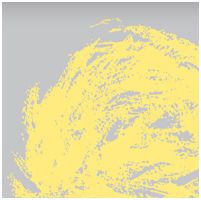 
		STIMULATION BASALE ®DescriptifAndreas Fröhlich, professeur de pédagogie curative en Allemagne, a développé la Stimulation basale dans les années 70. Il n’a eu de cesse de la faire évoluer depuis, se basant sur des recherches psycho-développementales, prénatales et neurologiques. Cette approche a trouvé une place importante en tant que référence d’accompagnement pour des personnes : en situation de handicap, des personnes vieillissantes, d’enfants prématurés et de patients en soins intensifs, en phase de réhabilitation ou pour des personnes avec comportements singuliers. Les principes de la Stimulation basale peuvent s’intégrer dans les soins, l’accompagnement des activités de la vie journalière ainsi que dans des propositions plus spécifiques. Objectifs- Transmettre les principes de base et les objectifs de l’approche.- Partager l’idée centrale : le corps comme point de départ d’une perception et d’une          communication élémentaire.- Soutenir une meilleure compréhension des fonctionnements de la personne.- Ouvrir la réflexion pour intégrer l’approche dans la pratique.Contenu- Les fondements théoriques  et les principes de base de la Stimulation Basale®.- Les références du développement intra-utérin et précoce.- Les éléments essentiels de l’approche: perception – mouvement – communication.- Présentation des 5 Modèles de l’approche Méthode	Exercices pratiques, théorie, échanges, supports vidéo, documentationDates		 20-21 mai et 24-25 juin 2019Horaires	09.00 – 12.30 et 13.30 – 17.00Lieu		Restaurant de Bois Genoud « Le Castel», Route de Bois Genoud 36,		1023 Crissier		http://www.boisgenoud.chMatériel	à prendre : 1 tapis de gym, 1 couverture et 1 coussin, pour les exercices au sol (habits confortables conseillés)Nombre	12 personnes au maximumCoût		Fr. 550.- par personne, pour les 4 jours, incluant les supports de cours (repas 		non compris)Nom :				……………………………………………………………………  Prénom :			……………………………………………………………………Profession :			…………………………………………………………………… Fonction :			……………………………………………………………………Adresse professionnelle :	…………………………………………………………………………………………………………………………………………Adresse privée :		……………………………………………………………………				……………………………………………………………………				……………………………………………………………………Tél. privé :			……………………………………………………………………e-mail :			……………………………………………………………………Mode de payement :       □  BV			 □  Référence e-banking seulementLieu, date : ………………………………………………...	Signature : ………………………………………..Renvoyer à :						Laetitia Hanser					Route de Mézières 20					1673 Ecublens					0041 79 733 69 68							hanserlaetitia19@gmail.com